แผนอัตรากำลัง 3 ปี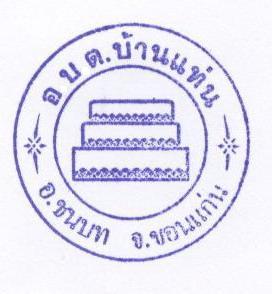 ขององค์การบริหารส่วนตำบลบ้านแท่น อำเภอชนบท   จังหวัดขอนแก่นประจำปีงบประมาณ พ.ศ. 2564 - 2566สารบัญเรื่อง											หน้า1. หลักการและเหตุผล									  1		2. วัตถุประสงค์				  					  1	3. ขอบเขตและแนวทางในการจัดทำแผนอัตรากำลัง 3 ปี				  2	4. สภาพปัญหา ความต้องการของประชาชนในเขตพื้นที่องค์กรปกครองส่วนท้องถิ่น	  2	5. ภารกิจ อำนาจหน้าที่ขององค์กรปกครองส่วนท้องถิ่น				10	6. ภารกิจหลัก และภารกิจรอง								12	7. สรุปปัญหาและแนวทางในการบริหารงานบุคคล					12	8. โครงสร้างการกำหนดตำแหน่ง                                                 		139. แบบรายงานการขอความเห็นชอบแผน						18		9. ภาระค่าใช้จ่ายเกี่ยวกับเงินเดือน							2110. แผนภูมิโครงสร้างการแบ่งส่วนราชการตามแผนอัตรากำลัง 3 ปี			2711. บัญชีแสดงจัดคนลงสู่ตำแหน่งและการกำหนดเลขที่ตำแหน่งในส่วนราชการ	27	12. แนวทางการพัฒนาข้าราชการหรือพนักงานส่วนท้องถิ่น     			28	13. ประกาศคุณธรรม จริยธรรมของข้าราชการหรือพนักงานส่วนท้องถิ่น  		28      		ภาคผนวก	14. การกำหนดโครงสร้างส่วนราชการ การแบ่งส่วนราชการ และอำนาจหน้าที่ความรับผิดชอบ15. การกำหนดตำแหน่งพนักงานส่วนตำบล ลูกจ้างประจำ และพนักงานจ้าง16. การจัดบุคลากรลงสู่ตำแหน่งตามกรอบแผนอัตรากำลัง 3 ปี๑.๑ ประกาศคณะกรรมการกลางข้าราชการหรือพนักงานส่วนท้องถิ่น  (ก.กลาง) เรื่อง มาตรฐานทั่วไปเกี่ยวกับอัตราตำแหน่ง กำหนดให้คณะกรรมการข้าราชการหรือพนักงานส่วนท้องถิ่น  (ก.จังหวัด) กำหนดตำแหน่งข้าราชการหรือพนักงานส่วนท้องถิ่น ว่าจะมีตำแหน่งใด ระดับใด อยู่ในส่วนราชการใด จำนวนเท่าใด ให้คำนึงถึงภาระหน้าที่ความรับผิดชอบ ลักษณะงานที่ต้องปฏิบัติ ความยาก  และคุณภาพ  ของงาน ปริมาณ ตลอดจนทั้งภาระค่าใช้จ่ายขององค์การบริหารส่วนตำบลบ้านแท่น ที่จะต้องจ่ายในด้านบุคคล โดยให้องค์องค์การบริหารส่วนตำบลบ้านแท่น จัดทำแผนอัตรากำลังของข้าราชการหรือพนักงานส่วนท้องถิ่น เพื่อใช้ในการกำหนดตำแหน่งโดยความเห็นชอบของคณะกรรมการกลางข้าราชการหรือพนักงานส่วนท้องถิ่น (ก.กลาง)  ทั้งนี้ ให้เป็นไปตามหลักเกณฑ์ และวิธีการที่คณะกรรมการกลางข้าราชการหรือพนักงานส่วนท้องถิ่น (ก.กลาง) กำหนด๑.๒ คณะกรรมการกลางข้าราชการ หรือพนักงานส่วนท้องถิ่น (ก.กลาง) ได้มีมติเห็นชอบประกาศกำหนดการกำหนดตำแหน่งข้าราชการหรือพนักงานส่วนท้องถิ่น  โดยกำหนดแนวทางให้องค์ องค์การบริหารส่วนตำบลบ้านแท่น จัดทำแผนอัตรากำลังขององค์กรปกครองส่วนท้องถิ่น เพื่อเป็นกรอบในการกำหนดตำแหน่งและการใช้ตำแหน่งข้าราชการหรือพนักงานส่วนท้องถิ่น โดยให้เสนอให้คณะกรรมการข้าราชการหรือพนักงานส่วนท้องถิ่น (ก.จังหวัด) พิจารณาให้ความเห็นชอบ โดยได้กำหนดให้องค์การบริหารส่วนตำบลบ้านแท่น แต่งตั้งคณะกรรมการจัดทำแผนอัตรากำลัง วิเคราะห์อำนาจหน้าที่และภารกิจขององค์การบริหารส่วนตำบลบ้านแท่น วิเคราะห์ความต้องการกำลังคน วิเคราะห์การวางแผนการใช้กำลังคน จัดทำกรอบอัตรากำลัง และกำหนดหลักเกณฑ์และเงื่อนไข ในการกำหนดตำแหน่งข้าราชการหรือพนักงานส่วนท้องถิ่นตามแผนอัตรากำลัง ๓ ปี		๑.๓  จากหลักการและเหตุผลดังกล่าว องค์การบริหารส่วนตำบลบ้านแท่น จึงได้จัดทำแผนอัตรากำลัง ๓ ปี สำหรับปีงบประมาณ พ.ศ. ๒๕64 - ๒๕66 ขึ้น	๒.๑ เพื่อให้องค์การบริหารส่วนตำบลบ้านแท่น มีโครงสร้างการแบ่งงานและระบบงานที่เหมาะสม ไม่ซ้ำซ้อน๒.๒ เพื่อให้องค์การบริหารส่วนตำบลบ้านแท่น มีการกำหนดตำแหน่งการจัดอัตรากำลัง โครงสร้างให้เหมาะสมกับอำนาจหน้าที่ขององค์การบริหารส่วนตำบลบ้านแท่น ตามกฎหมายจัดตั้งองค์กรปกครองส่วนท้องถิ่นแต่ละประเภท  และตามพระราชบัญญัติกำหนดแผนและขั้นตอนการกระจายอำนาจให้องค์กรปกครองส่วนท้องถิ่น พ.ศ. ๒๕๔๒๒.๓ เพื่อให้คณะกรรมการข้าราชการหรือพนักงานส่วนท้องถิ่น (ก.จังหวัด) สามารถตรวจสอบการกำหนดตำแหน่งและการใช้ตำแหน่งข้าราชการหรือพนักงานส่วนท้องถิ่นว่าถูกต้องเหมาะสมหรือไม่๒.๔ เพื่อเป็นแนวทางในการดำเนินการวางแผนการใช้อัตรากำลังการพัฒนาบุคลากรขององค์การบริหารส่วนตำบลบ้านแท่น๒.๕ เพื่อให้องค์การบริหารส่วนตำบลบ้านแท่น         สามารถวางแผนอัตรากำลัง ในการบรรจุแต่งตั้งข้าราชการเพื่อให้การบริหารงาน ขององค์การบริหารส่วนตำบลบ้านแท่น เกิดประโยชน์ต่อประชาชนเกิดผลสัมฤทธิ์ต่อภารกิจตามอำนาจหน้าที่ มีประสิทธิภาพมีความคุ้มค่าสามารถลดขั้นตอนการปฏิบัติงานและมีการลดภารกิจและยุบเลิกหน่วยงานที่ไม่จำเป็นการปฏิบัติภารกิจสามารถตอบสนองความต้องการของประชาชนได้เป็นอย่างดี๒.๖ เพื่อให้องค์กรปกครองส่วนท้องถิ่น สามารถควบคุมภาระค่าใช้จ่ายด้านการบริหารงานบุคคลให้เป็นไปตามที่กฎหมายกำหนดคณะกรรมการจัดทำแผนอัตรากำลังขององค์การบริหารส่วนตำบลบ้านแท่น ซึ่งมีนายกองค์การบริหารส่วนตำบลบ้านแท่น  เป็นประธาน   และพนักงานส่วนตำบลที่ได้รับการแต่งตั้งตามคำสั่ง  องค์การบริหารส่วนตำบลบ้านแท่นที่ 317/๒๕63  ลงวันที่  19  สิงหาคม ๒๕63  เห็นสมควรจัดทำแผนอัตรากำลัง  ๓ ปี โดยให้มีขอบเขตเนื้อหาครอบคลุมในเรื่องต่างๆ ดังต่อไปนี้		๓.๑ วิเคราะห์ภารกิจ อำนาจหน้าที่ความรับผิดชอบขององค์การบริหารส่งวนตำบลบ้านแท่น ตามกฎหมายจัดตั้งองค์กรปกครองส่วนท้องถิ่น แต่ละประเภท และตามพระราชบัญญัติแผนและขั้นตอนการกระจายอำนาจให้องค์กรปกครองส่วนท้องถิ่น พ.ศ. ๒๕๔๒ ตลอดจนกฎหมายอื่นให้สอดคล้องกับแผนพัฒนาเศรษฐกิจและสังคมแห่งชาติ แผนพัฒนาจังหวัด แผนพัฒนาอำเภอ แผนพัฒนาตำบล นโยบายของรัฐบาล นโยบายผู้บริหาร และสภาพปัญหาขององค์การบริหารส่วนตำบลบ้านแท่น		๓.๒ กำหนดโครงสร้างการแบ่งส่วนราชการภายในและการจัดระบบงาน เพื่อรองรับภารกิจตามอำนาจหน้าที่ความรับผิดชอบ ให้สามารถแก้ปัญหาของจังหวัดขอนแก่น ได้อย่างมีประสิทธิภาพ 		๓.๓ กำหนดตำแหน่งในสายงานต่างๆ จำนวนตำแหน่ง และระดับตำแหน่ง ให้เหมาะสมกับภาระหน้าที่ความรับผิดชอบ ปริมาณงาน และคุณภาพของงาน รวมทั้งสร้างความก้าวหน้าในสายอาชีพของกลุ่มงานต่างๆ		๓.๔ จัดทำกรอบอัตรากำลัง ๓ ปี โดยภาระค่าใช้จ่ายด้านการบริหารงานบุคคลต้องไม่เกินร้อยละสี่สิบของงบประมาณรายจ่าย	๓.๕ ให้ข้าราชการหรือพนักงานส่วนท้องถิ่นทุกคน ได้รับการพัฒนาความรู้ความสามารถอย่างน้อยปีละ ๑ ครั้ง		เพื่อที่จะให้มีการวางแผนอัตรากำลัง ๓ ปี ให้มีความครบถ้วน องค์การบริหารส่วนตำบลสามารถดำเนินการตามอำนาจหน้าที่ ได้อย่างมีประสิทธิภาพ องค์การบริหารส่วนตำบลบ้านแท่น  ได้วิเคราะห์สภาพปัญหาในเขตพื้นที่ขององค์การบริหารส่วนตำบลบ้านแท่น  แล้วว่ามีปัญหาอะไรบ้างและความจำเป็นพื้นฐาน และความต้องการของประชาชนในเขตพื้นที่ที่สำคัญ โดยระบุสภาพปัญหาของเขตพื้นที่ที่รับผิดชอบ และความต้องการของประชาชน แบ่งออกเป็นด้านต่าง  ๆ  ตามความเหมาะสมสภาพปัญหา  ขององค์การบริหารส่วนตำบลบ้านแท่น  ซึ่งนำมาจัดหมวดหมู่ตามแผนงานดังนี้ ๑. ปัญหาโครงสร้างพื้นฐาน                               	  ๑.๑  การคมนาคมไม่สะดวกถนนบางสายมีสภาพชำรุดเสียหายสัญจรไปมาไม่สะดวก                         ๑.๒  เส้นทางขนส่งพืชผลทางการเกษตรมีไม่เพียงพอและอยู่ในสภาพที่ชำรุดเสียหายเป็นอุปสรรค ต่อการขนส่งพืชผลทางการเกษตร       		      ๑.๓  ไฟฟ้าแสงสว่างตามท้องถนนมีไม่เพียงพอ                           ๑.๔  น้ำอุปโภค  บริโภคไม่เพียงพอในฤดูแล้ง     		      ๑.๕  ระบบประปาหมู่บ้านยังไม่สะอาดและไม่เพียงพอ     		      ๑.๖  แหล่งน้ำเพื่อการเกษตรมีปริมาณน้ำไม่เพียงพอในฤดูแล้ง 		      ๑.๗  ปัญหาแหล่งน้ำตื้นเขิน    		  		 ๒. ปัญหาเศรษฐกิจ     		      ๒.๑ ราคาผลผลิตทางการเกษตรตกต่ำ     		      ๒.๒ รายได้ไม่เพียงพอต่อการดำรงชีพ     		      ๒.๓  การว่างงานหลังฤดูเก็บเกี่ยว     		      ๒.๔  ปัจจัยการผลิตมีจำกัดและราคาสูง    		      ๒.๕  กลุ่มและองค์กรทางการเกษตรเกษตรยังไม่เข้มแข็ง                         ๒.๖  ขาดที่สาธารณะประโยชน์ในการพัฒนาให้เป็นศูนย์การผลิตและจำหน่ายผลิตผลในชุมชน  รวมทั้ง ที่วางขายของไม่มีเป็นเหตุให้ขาดการกำหนดระเบียบความเรียบร้อย                             ๒.๗  พื้นที่ไม่เหมาะและเอื้ออำนวยกับการลงทุนทางอุตสาหกรรม เนื่องจากค่าใช้จ่ายสูง                           ๒.๘  ชุมชนขาดการวางแผนระยะยาว	                           ๒.๙  การจัดหาแหล่งเงินทุนให้ผู้ผลิตไม่ต่อเนื่อง      		๓. ปัญหาด้านสังคม           	      ๓.๑  ประชาชนขาดความรู้ความเข้าใจปัญหาสุขภาพอนามัย๓.๒  ขาดแคลนอุปกรณ์และเวชภัณฑ์ไม่เพียงพอต่อการให้บริการแประชาชนอย่างทั่วถึง	        ๓.๓  สนามกีฬาที่ได้มาตรฐานไม่เพียงพอ                           ๓.๔  สนามเด็กเล่นไม่เพียงพอ                           ๓.๕  การแพร่ระบาดของยาเสพติด		      ๓.๖  การส่งเสริมศิลปะ จารีตประเพณีท้องถิ่น ไม่ได้รับการดำเนินอย่างต่อเนื่อง๔ ปัญหาด้านการเมือง การบริหาร      	                 	      ๔.๑  หน่วยงานที่เกี่ยวข้องดำเนินกิจกรรมโดยขาดการประสาน/ความเข็มแข็งของชุมชน                                                ๔.๒  ประชาชนยังขาดความรู้ความเข้าใจในระบอบประชาธิปไตย                        ๔.๓  รณรงค์ให้ประชาชนเข้ามามีส่วนร่วมในกิจกรรมต่าง ๆ ใน อบต.  		 ๕. ปัญหาทรัพยากรธรรมชาติและสิ่งแวดล้อม      	      ๕.๑  ขาดการอนุรักษ์ทรัพยากรธรรมชาติ      	      ๕.๒  แหล่งน้ำ คูคลองตื้นเขิน      	      ๕.๓  ดินที่ใช้ในการเกษตรคุณภาพต่ำ   		 ความต้องการจากสภาพปัญหาดังกล่าวข้างต้นซึ่งประชาชน  ส่วนราชการ ในท้องถิ่นได้มีความต้องการ  ที่จะให้องค์การบริหารส่วนตำบลบ้านแท่น ดำเนินการแก้ไขปัญหาโดยองค์การบริหารส่วนตำบลบ้านแท่น ได้คัดเลือกวิเคราะห์ข้อมูลโดยกำหนดเป็นโครงการที่จะต้องจัดทำตามปัญหาและความต้องการดังกลุ่มปัญหาและสาขาการพัฒนาดังนี้		๑. ความต้องการด้านโครงสร้างพื้นฐาน      		  ๑.๑ ปรับปรุงและก่อสร้างเส้นทางคมนาคมภายในหมู่บ้าน      		  ๑.๒ ปรับปรุงและก่อสร้างเส้นทางขนส่งพืชผลทางการเกษตร      		    ๑.๓ ไฟฟ้าแสงสว่างตามท้องถนน             		  ๑.๔  ปรับปรุงและขยายเขตประปาให้ครอบคลุมทั่วถึง            		  ๑.๕  จัดหาแหล่งน้ำที่จะนำน้ำมาเพิ่มปริมาณน้ำในแหล่งน้ำที่ขาดแคลน                                 ๑.๖  ขุดลอกแหล่งน้ำ คู คลองที่ตื้นเขิน		๒. ความต้องการด้านเศรษฐกิจ                            ๒.๑ อบรมให้ความรู้เกี่ยวกับการปรับปรุงพันธุ์พืชและบำรุงดิน                                             ส่งเสริมและสนับสนุนการร่วมกลุ่มของเกษตรกรให้มีพลังและความเข้มแข็งเพียงพอใน การต่อราคา  ผลผลิตและกำหนดเป้าหมายการผลิต                                 ๒.๒ ส่งเสริมสนับสนุนการประกอบอาชีพอิสระเพื่อเพิ่มทางเลือกในการประกอบอาชีพให้มากขึ้น๒.๓  จ้างแรงงานประชาชนในพื้นที่ให้ทำงานโครงการต่างๆ ขององค์การบริหารส่วน   ตำบล      และหาแหล่งงานใหม่                                       ๒.๔  เพิ่มประสิทธิภาพการผลิตและลดต้นทุนการผลิต                               	๒.๕  ส่งเสริมและสนับสนุนการปลูกพืชเศรษฐกิจตัวใหม่ ๆให้หลากหลายและสนองความ ต้องการของตลาด                                 ๒.๖  จัดตั้ง/ส่งเสริมการพัฒนาของกลุ่มอาชีพของสตรีหลังฤดูการผลิต        		๓. ความต้องการด้านสังคม                       	 ๓.๑  รณรงค์ประชาสัมพันธ์ให้ความรู้ด้านสาธารณสุขและการอนามัย      		 ๓.๒  จัดสรรงบประมาณจัดซื้ออุปกรณ์และเวชภัณฑ์      		 ๓.๓  จัดให้มีระบบซ่อม/สร้างสุขภาพอนามัยในชุมชน		  	 ๓.๔  จัดให้มีการป้องกันและควบคุมโรคติดต่อให้ครบวงจร	           		                    	                      ๓.๕  จัดหาอุปกรณ์เด็กเล่นให้กับหมู่บ้านที่ยังขาดแคลน๓.๖  ส่งเสริมและสนับสนุนให้ประชาชนได้รับการศึกษาทั้งในระบบและนอกระบบโรงเรียน                          	 ๓.๗  จัดซื้ออุปกรณ์กีฬาให้กับเด็กเยาวชนและประชาชนทั่วได้เล่นกีฬาอย่างทั่วถึง      		 ๓.๘  รณรงค์ประชาสัมพันธ์ให้ทราบถึงโทษของยาเสพติด  	 ๓.๙ ส่งเสริมและสนับสนุนให้เยาวชนและประชาชนทั่วไปเล่นกีฬาเพิ่มมากขึ้น            	๓.๑๐ รณรงค์ประชาสัมพันธ์ให้ประชาชนมีความรู้ความเข้าใจเกี่ยวกับการป้องกันโรค                               ๓.๑๑ ปรับปรุงที่สาธารณะให้เป็นสถานที่พักผ่อนหย่อนใจ	   	๓.๑๒ จัดให้มีการอนุรักษ์วัฒนธรรมประเพณีอันดีงามของท้องถิ่น      	      	๔. ความต้องการด้านการเมืองและการบริหาร		       ๔.๑  จัดหาบุคลากรและเครื่องมือในการทำงานให้เพียงพอสามารถแก้ไขปัญหาทันท่วงที๔.๒  จัดส่งบุคลากรเข้ารับการอบรมหลักสูตรต่างๆเพื่อเพิ่มศักยภาพความรู้        ความสามารถในปฏิบัติงาน                ๔.๓  เพิ่มประสิทธิภาพในการจัดเก็บรายได้ ปรับปรุงแผนที่ภาษีและทะเบียน             ทรัพย์สิน      		๔.๔  เพิ่มประสิทธิภาพในการจัดเก็บข้อมูลข่าวสาร      		๔.๕  จัดซื้อวัสดุและอุปกรณ์ที่จำเป็นในการปฏิบัติงานให้เพียงพอ  	๔.๖  จัดให้มีเสียงตามสายวารสารประชาสัมพันธ์องค์การบริหารส่วนตำบล                       ๔.๗  จัดให้มีการอบรมพัฒนาเพิ่มประสิทธิภาพสมาชิกฯ ผู้นำชุมชน พนักงานฯ        ลูกจ้างตามโครงการต่างๆ   ๔.๘  จัดให้มีการประชุมสมาชิก อบต. กำนันผู้ใหญ่บ้าน คณะกรรมการหมู่บ้าน ผู้นำกลุ่ม          อาชีพ เพื่อติดตามเร่งรัดนโยบายของรัฐบาลเป็นประจำ๔.๙  การพัฒนาประชาคมให้มีส่วนร่วมทางการเมืองตามระบอบประชาธิปไตยอย่างยั่งยืน      		๕. ความต้องการด้านทรัพยากรธรรมชาติ5.๑ รณรงค์ประชาสัมพันธ์ให้ความรู้ประชาชนเกี่ยวกับการอนุรักษ์ทรัพยากรธรรมชาติ     		5.๒  ส่งเสริมสนับสนุนให้ประชาชนปลูกต้นไม้ตามที่สาธารณะและส่วนบุคคล            		5.๓  ขุดลอกแหล่งน้ำตื้นเขิน            		5.๔  ส่งเสริมสนับสนุนให้ประชาชนมีความรู้ในด้านการปรับปรุงคุณภาพดิน		เพื่อให้องค์การบริหารส่วนตำบลบ้านแท่น  สามารถกำหนดภารกิจ อำนาจหน้าที่ขององค์การบริหารส่วนตำบล ตามพระราชบัญญัติสภาตำบลและองค์การบริหารส่วนตำบล พ.ศ. 2537 ตามพระราชบัญญัติแผนและขั้นตอนการกระจายอำนาจให้องค์กรปกครองส่วนท้องถิ่น พ.ศ. 2542 และรวมกฎหมายอื่น ทั้งนี้เพื่อให้ทราบว่าองค์การบริหารส่วนตำบลมีอำนาจหน้าที่ ที่จะเข้าไปดำเนินการแก้ไขปัญหาในเขตพื้นที่ให้ตรงกับความต้องการของประชาชน   ได้อย่างไร การวิเคราะห์ภารกิจอำนาจหน้าที่ดังกล่าว อาจวิเคราะห์จุดแข็ง จุดอ่อน โอกาส อุปสรรค  ภัยคุกคาม  ในการดำเนินตามภารกิจตามหลัก องค์การบริหารส่วนตำบลบ้านแท่น  ได้กำหนดวิธีการดำเนินการตามภารกิจให้สอดคล้องกับ   แผนพัฒนาเศรษฐกิจ และสังคมแห่งชาติ แผนพัฒนาจังหวัด แผนพัฒนาอำเภอ แผนพัฒนาตำบล นโยบายของรัฐบาลและนโยบายของผู้บริหารท้องถิ่น ๕.๑ ด้านโครงสร้างพื้นฐาน  มีภารกิจที่เกี่ยวข้อง เช่น(๑) การจัดให้มีและการบำรุงทางน้ำและทางบก(๒) การสร้างและบำรุงรักษาทางบกและทางน้ำที่เชื่อมต่อระหว่างองค์กรปกครองส่วนท้องถิ่นอื่น (๓) การสาธารณูปโภค (๔) การจัดให้มีและบำรุงทางระบายน้ำ(๕) การจัดให้มีและการบำรุงการไฟฟ้าหรือแสงสว่างโดยวิธีอื่น๕.๒ ด้านส่งเสริมคุณภาพชีวิต  มีภารกิจที่เกี่ยวข้อง  เช่น(๑) การจัดการศึกษา (๒) การรักษาพยาบาล การป้องกันและการควบคุมโรคติดต่อ (๓) การป้องกัน การบำบัดโรค (๔) การสังคมสงเคราะห์ และการพัฒนาคุณภาพชีวิตเด็ก สตรี คนชราและผู้ด้อยโอกาส(๕) การรักษาความสะอาดของถนน ทางเดิน และที่สาธารณะ (๖) การจัดให้มีสุสานและฌาปนสถาน (๗) การจัดให้มีการบำรุงสถานที่สำหรับนักกีฬา การพักผ่อนหย่อนใจ สวนสาธารณะ สวนสัตว์ ตลอดจนสถานที่ประชุมอบรมราษฎร (๙) การบำรุงและส่งเสริมการทำมาหากินของราษฎร ๕.๓ ด้านการจัดระเบียบชุมชน สังคม และการรักษาความสงบเรียบร้อย มีภารกิจที่เกี่ยวข้อง ดังนี้(๑) การส่งเสริมประชาธิปไตย ความเสมอภาค และลัทธิเสรีภาพของประชาชน(๒) การป้องกันและบรรเทาสาธารณภัย(๓) การจัดให้ระบบรักษาความสงบเรียบร้อยในจังหวัด (๔) การรักษาความสงบเรียบร้อยและศีลธรรมอันดีของประชาชนในเขตสภาตำบล๕.๔ ด้านการวางแผน การส่งเสริมการลงทุน พาณิชยกรรมและการท่องเที่ยว มีภารกิจที่เกี่ยวข้อง ดังนี้(๑) การจัดทำแผนพัฒนาองค์การบริหารส่วนตำบล และประสานการจัดทำแผนพัฒนาจังหวัดตามระเบียบที่คณะรัฐมนตรีกำหนด (๒) การส่งเสริมการท่องเที่ยว(๓) การพาณิชย์ การส่งเสริมการลงทุนและการทำกิจกรรมไม่ว่าจะดำเนินการเองหรือร่วมกับบุคคลอื่น๕.๕ ด้านการบริหารจัดการและการอนุรักษ์ทรัพยากรธรรมชาติและสิ่งแวดล้อม มีภารกิจที่เกี่ยวข้อง ดังนี้(๑) การคุ้มครอง ดูแลและบำรุงรักษาป่าไม้ ที่ดิน ทรัพยากรธรรมชาติและสิ่งแวดล้อม(๒) การกำจัดมูลฝอยและสิ่งปฏิกูล(๓) การจัดการสิ่งแวดล้อมและมลพิษต่างๆ๕.๖ ด้านการศาสนา ศิลปวัฒนธรรม จารีตประเพณี และภูมิปัญญาท้องถิ่น มีภารกิจที่เกี่ยวข้อง ดังนี้(๑) การจัดการศึกษา(๒) บำรุงรักษาศิลปะ จารีตประเพณี ภูมิปัญญาท้องถิ่น และวัฒนธรรมอันดีของท้องถิ่น (๓) การส่งเสริมการกีฬา จารีตประเพณี และวัฒนธรรมอันดีงามของท้องถิ่น(๔) การศึกษา การทำนุบำรุงศาสนา และการส่งเสริมวัฒนธรรม๕.๗ ด้านการบริหารจัดการและการสนับสนุนการปฏิบัติภารกิจของส่วนราชการและองค์กรปกครองส่วนท้องถิ่น มีภารกิจที่เกี่ยวข้อง ดังนี้(๑) สนับสนุนสภาตำบลและองค์กรปกครองส่วนท้องงถิ่นอื่นในการพัฒนาท้องถิ่นสนับสนุน หรือช่วยเหลือส่วนราชการหรือองค์กรปกครองส่วนท้องถิ่นอื่นในการพัฒนาท้องถิ่น (๒) ประสานและให้ความร่วมมือในการปฏิบัติหน้าที่ของสภาตำบล และองค์กรปกครองส่วนท้องถิ่นอื่น(๓) การแบ่งสรรเงินซึ่งตามกฎหมายจะต้องแบ่งให้แก่สภาตำบลและองค์กรปกครองส่วนท้องถิ่นอื่น(๔) การให้บริการแก่เอกชน ส่วนราชการ หน่วยงานของรัฐ รัฐวิสากิจ หรือองค์กรปกครองส่วนท้องถิ่นอื่นองค์การบริหารส่วนตำบลบ้านแท่น  มีภารกิจหลักและภารกิจรองที่ต้องดำเนินการ ดังนี้	          ภารกิจหลัก 		       ๑. การดูแลคุณภาพชีวิตของประชาชน   		  ๒. การปรับปรุงโครงสร้างพื้นฐาน            ๓. การส่งเสริมการเกษตร         ภารกิจรอง            ๑. การฟื้นฟูวัฒนธรรมและส่งเสริมประเพณีท้องถิ่น      ๒. การสนับสนุนและส่งเสริมอุตสาหกรรมในครัวเรือน            ๓. การพัฒนาสิ่งแวดล้อมและทรัพยากรธรรมชาติ      ๔. การพัฒนาการเมืองและการบริหาร		องค์การบริหารส่วนตำบลบ้านแท่น  ได้กำหนดโครงสร้างการแบ่งส่วนราชการออกเป็น 4 กองราชการ ได้แก่ 1) สำนักปลัด อบต. 2) กองคลัง 3) กองช่าง 4) กองการศึกษา ศาสนา และวัฒนธรรม5) หน่วยตรวจสอบภายใน       		ทั้งนี้   ได้กำหนดกรอบอัตรากำลังข้าราชการจำนวนทั้งสิ้น  18  อัตรา  ครูและบุคลากรทางการศึกษา จำนวน  1 อัตรา ลูกจ้างประจำ จำนวน  3  อัตรา พนักงานจ้างตามภารกิจ จำนวน  3  อัตรา พนักงานจ้างทั่วไป จำนวน  1 อัตรา รวมอัตราตำแหน่งเกี่ยวกับบุคลากรทั้งสิ้น จำนวน  26 อัตรา แต่เนื่องจากที่ผ่านมาองค์การบริหารส่วนตำบลบ้านแท่น  มีภารกิจและปริมาณงานที่เพิ่มมากขึ้นจำนวนมากในส่วนราชการ  และจำนวนบุคลากรที่มีอยู่ไม่เพียงพอต่อการปฏิบัติภารกิจให้สำเร็จลุล่วงได้อย่างมีประสิทธิภาพ และประสิทธิผล ดังนั้น จึงมีความจำเป็นต้องขอกำหนดตำแหน่งขึ้นใหม่ โดยเป็นข้าราชการ จำนวน...-....อัตรา  พนักงานจ้าง จำนวน  -  อัตรา เพื่อรองรับปริมาณงานที่เพิ่มมากขึ้น และแก้ไขปัญหาการบริหารงานภายในส่วนราชการ  ขององค์การบริหารส่วนตำบลต่อไป ๘.๑ โครงสร้างส่วนราชการ		จากการที่องค์การบริหารส่วนตำบลบ้านแท่น ได้กำหนดภารกิจหลักและภารกิจรองที่จะดำเนินการดังกล่าว  โดยองค์การบริหารส่วนตำบลบ้านแท่น กำหนดตำแหน่งของพนักงานส่วนตำบล  ดังนี้8.2 การวิเคราะห์การกำหนดตำแหน่ง       	องค์การบริหารส่วนตำบลบ้านแท่น ได้วิเคราะห์การกำหนดตำแหน่งจากภารกิจที่จะดำเนินการในแต่ละส่วนราชการในอนาคต ๓ ปี   ซึ่งเป็นตัวสะท้อนให้เห็นว่าปริมาณงานในแต่ละส่วนราชการมีเท่าใด เพื่อนำมาวิเคราะห์ว่าจะใช้ตำแหน่งใด จำนวนเท่าใด ในส่วนราชการใด  ในระยะเวลา ๓ ปี ข้างหน้า จึงจะเหมาะสมกับภารกิจ และปริมาณงาน และเพื่อให้คุ้มค่าต่อการใช้จ่ายงบประมาณ ขององค์กรปกครองส่วนท้องถิ่น และเพื่อให้การบริหารงานขององค์การบริหารส่วนตำบลบ้านแท่น เป็นไปอย่างมีประสิทธิภาพ ประสิทธิผล   โดยนำผลการวิเคราะห์ตำแหน่งมากรอกข้อมูลลงในกรอบอัตรากำลัง ๓ ปี ดังนี้กรอบอัตรากำลัง ๓ ปี ระหว่างปี  ๒๕64 – ๒๕66                        เพื่อให้การพัฒนาพนักงานส่วนตำบลองค์การบริหารส่วนตำบลบ้านแท่น  เป็นไปอย่างมีประสิทธิภาพ  โดยมีวัตถุประสงค์เพื่อเพิ่มพูนความรู้  ทักษะ  ทัศนคติที่ดี  มีคุณธรรมและจริยธรรม  อันจะทำให้การปฏิบัติหน้าที่ของพนักงานส่วนตำบลองค์การบริหารส่วนตำบลบ้านแท่น  เป็นไปอย่างมีประสิทธิภาพ  โดยพนักงานส่วนตำบลทุกตำแหน่ง  ทุกคนได้มีโอกาสได้รับการพัฒนาภายในช่วงระยะเวลา  ๓  ปี  ตามแผนอัตรากำลังองค์การบริหารส่วนตำบลบ้านแท่น  ได้จัดทำแผนแม่บทในการพัฒนาพนักงานส่วนตำบล  ประกอบการจัดทำแผนอัตรากำลัง  ๓  ปี  โดยคำนึงถึงวัตถุประสงค์  เป้าหมาย  ฐานะทางการคลังและประโยชน์ที่ประชาชนจะได้รับ  โดยจัดให้มี๑.  จัดประชุมพนักงานส่วนตำบลอย่างน้อยเดือนละ  ๑  ครั้ง             	๒.  จัดฝึกอบรมพนักงานส่วนตำบลให้มีความรู้ความสามารถในหน้าที่อย่างน้อยปีละ  ๑  ครั้ง๓.  จัดส่งพนักงานส่วนตำบลเข้ารับการฝึกอบรมตามโครงการและหลักสูตรต่าง ๆ  ที่หน่วยงาน ของรัฐและเอกชนจัดทำตามฐานะทางการคลังและความเหมาะสมกับระยะเวลา                 	๔.  จัดส่งพนักงานส่วนตำบลเข้าศึกษาดูงานตามที่หน่วยงานของรัฐหรือเอกชน  ดำเนินการตามฐานะทางการคลัง	      	๕.  จัดประชุมเชิงปฏิบัติการร่วมกับศูนย์ประสานแผนองค์การบริหารส่วนตำบล  อำเภอชนบท  คณะกรรมการพนักงานส่วนตำบลจังหวัดขอนแก่นเพื่อพัฒนาทักษะ  วิธีการปฏิบัติงานให้สำเร็จลุล่วงสำเร็จตามวัตถุประสงค์                 	๖.  ส่งเสริมแนะนำให้พนักงานส่วนตำบลได้ศึกษาเพิ่มเติมในสาขาวิชาที่ตนเองปฏิบัติหน้าที่กับสถาบันการศึกษาภายในจังหวัดและนอกจังหวัด  เป็นต้นว่า  มหาวิทยาลัยขอนแก่น  มหาวิทยาลัยมหาสารคาม  มหาวิทยาลัยรามคำแหง  มหาวิทยาลัยสุโขทัยธรรมาธิราช  ฯลฯ		โดยให้พนักงานส่วนตำบล ทุกคน ทุกตำแหน่งได้มีโอกาสที่จะได้รับการพัฒนาภายในช่วงระยะเวลาตามแผนอัตรากำลัง  ๓  ปี  ทั้งนี้  วิธีการพัฒนาอาจใช้วิธีการใดวิธีการหนึ่ง  หรือหลายวิธีก็ได้  เช่น  การปฐมนิเทศ  การฝึกอบรม  การศึกษาหรือดูงาน  การประชุมเชิงปฏิบัติการ ฯลฯ  ประกอบในการพัฒนาพนักงานส่วนตำบล  เพื่อให้งานเป็นไปอย่างมีประสิทธิภาพและประสิทธิผล  บังเกิดผลดีต่อประชาชนและท้องถิ่นต่อไป		เพื่อให้พนักงานส่วนตำบลองค์การบริหารส่วนตำบลบ้านแท่น  ยึดเป็นแนวทางการปฏิบัติงาน  พนักงานส่วนตำบลองค์การบริหารส่วนตำบลบ้านแท่น  จึงต้องยึดจริยธรรม  ดังนี้	          ๑.  พนักงานส่วนตำบลองค์การบริหารส่วนตำบลบ้านแท่น  จะพึงปฏิบัติหน้าที่ราชการด้วยความซื่อสัตย์  สุจริต  และเที่ยงธรรม๒.  พนักงานส่วนตำบลองค์การบริหารส่วนตำบลบ้านแท่น  จะพึงปฏิบัติหน้าที่ราชการจะปฏิบัติหน้าที่ราชการด้วยความอุตสาหะ  เอาใจใส่  ระมัดระวังรักษาประโยชน์ของทางราชการอย่างเต็มกำลังความสามารถ		๓.  พนักงานส่วนตำบลองค์การบริหารส่วนตำบลบ้านแท่น  จะพึงปฏิบัติหน้าที่ราชการด้วยความรอบครอบ  รวดเร็ว  ขยันหมั่นเพียร  ต่อผู้ร่วมงานด้วยความสุภาพเรียบร้อยรักษาความสามัคคี  และไม่กระทำการอย่างใดที่เป็นการกลั่นแกล้งกัน ๔.  พนักงานส่วนตำบลองค์กาบริหารส่วนตำบลบ้านแท่น  จะพึงปฏิบัติหน้าที่ราชการ  โดยคำนึงถึงประโยชน์ของราชการและให้บริการประชาชนอย่างเสมอภาค  จะพึงต้อนรับให้ความสะดวก  ให้ความเป็นธรรม  และให้การสงเคราะห์  แก่ประชาชนผู้มาติดต่อราชการเกี่ยวกับหน้าที่ของตน  โดยไม่ชักช้า  และด้วยความสุภาพเรียบร้อย  ไม่ดูหมิ่นเหยียดหยาม  กดขี่หรือข่มเหงประชาชนผู้มาติดต่อราชการ      ภาคผนวกที่โครงสร้างตามแผนอัตรากำลังปัจจุบัน(๒๕๕8 – ๒๕60)ที่โครงสร้างตามแผนอัตรากำลังใหม่(๒๕61 – ๒๕63)หมายเหตุ๑สำนักปลัดองค์การบริหารส่วนตำบล๑สำนักปลัดองค์การบริหารส่วนตำบล๑.๑ งานบริหารทั่วไป๑.๑ งานบริหารทั่วไป๑.๒ งานนโยบายและแผน ๑.๒ งานนโยบายและแผน ๑.๓ งานกฎหมายและคดี๑.๓ งานกฎหมายและคดี1.5 งานสวัสดิการและพัฒนาสังคม1.5 งานสวัสดิการและพัฒนาสังคม1.5 งานป้องกันและบรรเทาสาธารณภัย1.5 งานป้องกันและบรรเทาสาธารณภัย๒กองคลัง๒กองคลัง๒.๑ งานการเงิน๒.๑ งานการเงิน๒.๒ งานพัฒนาและจัดเก็บรายได้๒.๒ งานพัฒนาและจัดเก็บรายได้๒.๓ งานทะเบียนทรัพย์สินและพัสดุ๒.๓ งานทะเบียนทรัพย์สินและพัสดุ๓กองช่าง๓กองช่าง๓.๑ งานก่อสร้าง๓.๑ งานก่อสร้าง๓.๒ งานออกแบบและควบคุมอาคาร๓.๒ งานออกแบบและควบคุมอาคาร๔กองการศึกษา ศาสนาและวัฒนธรรม๔กองการศึกษา ศาสนาและวัฒนธรรม๔.๑ งานบริหารการศึกษา๔.๑ งานบริหารการศึกษา๔.๒ งานส่งเสริมการศึกษา ๔.๒ งานส่งเสริมการศึกษา 5หน่วยตรวจสอบภายใน5หน่วยตรวจสอบภายใน5.1 งานตรวจสอบภายใน5.1 งานตรวจสอบภายในแบบรายงานการขอความเห็นชอบแผนอัตรากำลัง ๓ ปี (๒๕64-๒๕๖6) ขององค์การบริหารส่วนตำบลบ้านแท่นแบบรายงานการขอความเห็นชอบแผนอัตรากำลัง ๓ ปี (๒๕64-๒๕๖6) ขององค์การบริหารส่วนตำบลบ้านแท่นแบบรายงานการขอความเห็นชอบแผนอัตรากำลัง ๓ ปี (๒๕64-๒๕๖6) ขององค์การบริหารส่วนตำบลบ้านแท่นแบบรายงานการขอความเห็นชอบแผนอัตรากำลัง ๓ ปี (๒๕64-๒๕๖6) ขององค์การบริหารส่วนตำบลบ้านแท่นตามข้อ ๘.๒ การกำหนดโครงสร้างส่วนราชการ (อปท. ขนาดกลาง)ตามข้อ ๘.๒ การกำหนดโครงสร้างส่วนราชการ (อปท. ขนาดกลาง)ตามข้อ ๘.๒ การกำหนดโครงสร้างส่วนราชการ (อปท. ขนาดกลาง)ตามข้อ ๘.๒ การกำหนดโครงสร้างส่วนราชการ (อปท. ขนาดกลาง)ตำแหน่งตามโครงสร้างส่วนราชการเดิม (๒๕๕๘-๒๕๖๐)ตำแหน่งตามโครงสร้างส่วนราชการเดิม (๒๕๕๘-๒๕๖๐)ที่ตำแหน่งตามโครงสร้างส่วนราชการตามแผนอัตรากำลังใหม่หมายเหตุที่ตำแหน่งที่เห็นชอบครั้งแรกที่ตำแหน่งตามโครงสร้างส่วนราชการตามแผนอัตรากำลังใหม่ที่ตำแหน่งที่เห็นชอบครั้งแรกที่ตำแหน่งตามโครงสร้างส่วนราชการตามแผนอัตรากำลังใหม่๑ปลัด อบต. (นักบริหารงานท้องถิ่น ระดับกลาง) (๑)๑ปลัด อบต. (นักบริหารงานท้องถิ่น ระดับกลาง) (๑)๒รองปลัด อบต. (นักบริหารงานท้องถิ่น ระดับต้น) (๑)๒รองปลัด อบต. (นักบริหารงานท้องถิ่น ระดับต้น) (๑)3สำนักปลัด อบต.3สำนักปลัด อบต.๓.๑ หัวหน้าสำนักปลัด อบต. (นักบริหารงานทั่วไป ระดับต้น) (๑)๓.๑ หัวหน้าสำนักปลัด อบต. (นักบริหารงานทั่วไป ระดับต้น) (๑)งานบริหารงานทั่วไปงานบริหารงานทั่วไป๓.2 นักทรัพยากรบุคคลชำนาญการ (1)๓.2 นักทรัพยากรบุคคลชำนาญการ (1)๓.3 เจ้าพนักงานธุรการชำนาญงาน (๑)๓.3 เจ้าพนักงานธุรการชำนาญงาน (๑)พนักงานงานจ้างตามภารกิจพนักงานงานจ้างตามภารกิจ3.4 พนักงานขับรถยนต์ (1)3.4 พนักงานขับรถยนต์ (1)ลูกจ้างประจำลูกจ้างประจำ3.5 เจ้าพนักงานธุรการ (ลป) (1)3.5 เจ้าพนักงานธุรการ (ลป) (1)ว่างให้ยุบงานนโยบายและแผนงานนโยบายและแผน3.6 นักวิเคราะห์นโยบายและแผนชำนาญการ (1)3.6 นักวิเคราะห์นโยบายและแผนชำนาญการ (1)งานกฎหมายและคดีงานกฎหมายและคดี3.7 นิติกรชำนาญการ (1)3.7 นิติกรชำนาญการ (1)งานสวัสดิการและพัฒนาสังคมงานสวัสดิการและพัฒนาสังคม3.8 นักพัฒนาชุมชนชำนาญการ (1)3.8 นักพัฒนาชุมชนชำนาญการ (1)งานป้องกันและบรรเทาสาธารณภัยงานป้องกันและบรรเทาสาธารณภัย3.9 เจ้าพนักงานป้องกันและบรรเทาสาธารณภัยชำนาญงาน (1)3.9 เจ้าพนักงานป้องกันและบรรเทาสาธารณภัยชำนาญงาน (1) 4กองคลัง4กองคลัง4.1 ผู้อำนวยการกองคลัง (นักบริหารงานการคลัง ระดับต้น) (1)4.1 ผู้อำนวยการกองคลัง (นักบริหารงานการคลัง ระดับต้น) (1)งานการเงินงานการเงิน4.2 เจ้าพนักงานการเงินและบัญชีปฏิบัติงาน (1)4.2 เจ้าพนักงานการเงินและบัญชีปฏิบัติงาน (1)ลูกจ้างประจำลูกจ้างประจำ4.3 นักวิชาการเงินและบัญชี (ลป) (1)4.3 นักวิชาการเงินและบัญชี (ลป) (1)ว่างให้ยุบงานพัฒนาและจัดเก็บรายได้งานพัฒนาและจัดเก็บรายได้4.4 นักวิชาการจัดเก็บรายได้ (ปก/ชก) (1)4.4 นักวิชาการจัดเก็บรายได้ (ปก/ชก) (1)งานทะเบียนทรัพย์สินและพัสดุงานทะเบียนทรัพย์สินและพัสดุงานทะเบียนทรัพย์สินและพัสดุ4.5 นักวิชาการพัสดุชำนาญการ (1)4.5 นักวิชาการพัสดุชำนาญการ (1)4.5 นักวิชาการพัสดุชำนาญการ (1) 6กองช่างกองช่าง6กองช่าง6.1 ผู้อำนวยการกองช่าง (นักบริหารงานช่าง ระดับต้น) (1)6.1 ผู้อำนวยการกองช่าง (นักบริหารงานช่าง ระดับต้น) (1)6.1 ผู้อำนวยการกองช่าง (นักบริหารงานช่าง ระดับต้น) (1)งานก่อสร้างงานก่อสร้างงานก่อสร้าง6.2 นายช่างโยธาชำนาญงาน (1)6.2 นายช่างโยธาชำนาญงาน (1)6.2 นายช่างโยธาชำนาญงาน (1)พนักงานจ้างตามภารกิจพนักงานจ้างตามภารกิจพนักงานจ้างตามภารกิจ6.3 ผู้ช่วยนายช่างไฟฟ้า (1)6.3 ผู้ช่วยนายช่างไฟฟ้า (1)6.3 ผู้ช่วยนายช่างไฟฟ้า (1)งานออกแบบและควบคุมอาคารงานออกแบบและควบคุมอาคารงานออกแบบและควบคุมอาคาร--- 7กองการศึกษาศาสนาและวัฒนธรรม กองการศึกษาศาสนาและวัฒนธรรม 7กองการศึกษาศาสนาและวัฒนธรรม7.1 ผู้อำนวยการกองการศึกษา ศาสนา และวัฒนธรรม (นักบริหารงานการศึกษา ระดับต้น)7.1 ผู้อำนวยการกองการศึกษา ศาสนา และวัฒนธรรม (นักบริหารงานการศึกษา ระดับต้น)7.1 ผู้อำนวยการกองการศึกษา ศาสนา และวัฒนธรรม (นักบริหารงานการศึกษา ระดับต้น)ว่างงานบริหารการศึกษางานบริหารการศึกษางานบริหารการศึกษา---งานส่งเสริมการศึกษา ศาสนา และวัฒนธรรมงานส่งเสริมการศึกษา ศาสนา และวัฒนธรรมงานส่งเสริมการศึกษา ศาสนา และวัฒนธรรม7.2 นักวิชาการศึกษาชำนาญการ (1)7.2 นักวิชาการศึกษาชำนาญการ (1)7.2 นักวิชาการศึกษาชำนาญการ (1)ลูกจ้างประจำลูกจ้างประจำลูกจ้างประจำ7.3 นักวิชาการศึกษา (ลป) (1)7.3 นักวิชาการศึกษา (ลป) (1)7.3 นักวิชาการศึกษา (ลป) (1)ว่างให้ยุบศูนย์พัฒนาเด็กเล็ก อบต.บ้านแท่นศูนย์พัฒนาเด็กเล็ก อบต.บ้านแท่นศูนย์พัฒนาเด็กเล็ก อบต.บ้านแท่น7.4 ครู อันดับครู คศ.2 (1)7.4 ครู อันดับครู คศ.2 (1)7.4 ครู อันดับครู คศ.2 (1)พนักงานจ้างตามภารกิจพนักงานจ้างตามภารกิจพนักงานจ้างตามภารกิจ7.5 ผู้ดูแลเด็ก (1)7.5 ผู้ดูแลเด็ก (1)7.5 ผู้ดูแลเด็ก (1)พนักงานจ้างทั่วไปพนักงานจ้างทั่วไปพนักงานจ้างทั่วไป7.6 แม่ครัว (1)7.6 แม่ครัว (1)7.6 แม่ครัว (1)8หน่วยตรวจสอบภายในหน่วยตรวจสอบภายใน8หน่วยตรวจสอบภายในนักวิชาการตรวจสอบภายในชำนาญการ (1)นักวิชาการตรวจสอบภายในชำนาญการ (1)นักวิชาการตรวจสอบภายในชำนาญการ (1)ส่วนราชการ/ตำแหน่งกรอบอัตรากำลัง (เดิม)อัตราตำแหน่งที่คาดว่าจะต้องใช้ในช่วงระยะเวลา ๓ ปีข้างหน้าอัตราตำแหน่งที่คาดว่าจะต้องใช้ในช่วงระยะเวลา ๓ ปีข้างหน้าอัตราตำแหน่งที่คาดว่าจะต้องใช้ในช่วงระยะเวลา ๓ ปีข้างหน้าเพิ่ม / ลดเพิ่ม / ลดเพิ่ม / ลดหมายเหตุส่วนราชการ/ตำแหน่งกรอบอัตรากำลัง (เดิม)256425652566256425652566หมายเหตุ1ปลัดองค์การบริหารส่วนตำบล (นักบริหารงานท้องถิ่น ระดับกลาง) (1)๑๑๑๑---2รองปลัดองค์การบริหารส่วนตำบล(นักบริหารงานท้องถิ่น ระดับต้น) (1)                               ๑๑๑๑---3สำนักปลัดองค์การบริหารส่วนตำบล3.1 หัวหน้าสำนักปลัด อบต.  (นักบริหารงานทั่วไป ระดับต้น) (1)๑๑๑๑---งานบริหารทั่วไป3.2 นักทรัพยากรบุคคลชำนาญการ (1)๑๑๑๑---3.3 เจ้าพนักงานธุรการชำนาญงาน (1)๑๑๑๑---พนักงานจ้างตามภารกิจ3.4 พนักงานขับรถยนต์ (1)1111ลูกจ้างประจำ3.5 เจ้าพนักงานธุรการ (ลป) (1)1111ว่างให้ยุบงานนโยบายและแผน3.6 นักวิเคราะห์นโยบายและแผนชำนาญการ (1)1111งานกฎหมายและคดี3.7 นิติกรชำนาญการ (1)๑๑๑๑---งานสวัสดิการและพัฒนาสังคม3.8 นักพัฒนาชุมชนชำนาญการ (1)๑๑๑๑---งานป้องกันและบรรเทาสาธารณภัย3.9 จพง.ป้องกันและบรรเทาสาธารณภัยชำนาญงาน (1)๑1๑๑---4กองคลัง4.1 ผู้อำนวยการกองคลัง  (นักบริหารงานการคลัง ระดับต้น) (1)๑1๑๑---งานการเงิน4.2 จพง.การเงินและบัญชีปฏิบัติงาน  (1)๑1๑๑---ส่วนราชการ/ตำแหน่งกรอบอัตรากำลัง (เดิม)อัตราตำแหน่งที่คาดว่าจะต้องใช้ในช่วงระยะเวลา ๓ ปีข้างหน้าอัตราตำแหน่งที่คาดว่าจะต้องใช้ในช่วงระยะเวลา ๓ ปีข้างหน้าอัตราตำแหน่งที่คาดว่าจะต้องใช้ในช่วงระยะเวลา ๓ ปีข้างหน้าเพิ่ม / ลดเพิ่ม / ลดเพิ่ม / ลดหมายเหตุส่วนราชการ/ตำแหน่งกรอบอัตรากำลัง (เดิม)256425652566256425652566หมายเหตุลูกจ้างประจำ4.3 นักวิชาการเงินและบัญชี (ลป) (1)1111ว่างให้ยุบงานพัฒนาและจัดเก็บรายได้4.4 นักวิชาการจัดเก็บรายได้ (ปก./ชก.) (1)1111ว่างงานทะเบียนทรัพย์สินและพัสดุ4.5 นักวิชาการพัสดุชำนาญการ  (1)1111---5กองช่าง5.1 ผู้อำนวยการกองช่าง  (นักบริหารงานช่างระดับต้น) (1)๑1๑1---งานก่อสร้าง5.2 นายช่างโยธาชำนาญงาน (1)๑1๑๑---พนักงานจ้างตามภารกิจ5.3 ผู้ช่วยนายช่างไฟฟ้า (1)๑1๑๑---งานออกแบบและควบคุมอาคาร-6กองการศึกษา ศาสนาและวัฒนธรรม  6.1 ผู้อำนวยการกองการศึกษา ศาสนา และวัฒนธรรม(นักบริหารงานการศึกษา  ระดับต้น) (1)1	111---ว่างงานบริหารการศึกษา-งานส่งเสริมการศึกษา ศาสนาและวัฒนธรรม6.2 นักวิชาการศึกษาชำนาญการ (1) ๑1๑๑---ลูกจ้างประจำ6.3 นักวิชาการศึกษา (ลป) (1)๑1๑๑---ว่างให้ยุบศูนย์พัฒนาเด็กเล็ก อบต.บ้านแท่น6.4 ครู อันดับครู คศ.2 (1)๑1๑๑---พนักงานจ้างตามภารกิจ6.5 ผู้ดูแลเด็ก (1)1111---พนักงานจ้างทั่วไป6.6 แม่ครัว (1)1111---7หน่วยตรวจสอบภายใน7.1 นักวิชาการตรวจสอบภายในชำนาญการ (1)1111---รวมทั้งสิ้น26262626ผู้ดูแลเด็ก๑๑๑๑---บริหารท้องถิ่นบริหารท้องถิ่นบริหารท้องถิ่นอำนวยการท้องถิ่นอำนวยการท้องถิ่นอำนวยการท้องถิ่นครูและบุคลากรทางการศึกษาที่มีใบประกอบวิชาชีพครูและบุคลากรทางการศึกษาที่มีใบประกอบวิชาชีพครูและบุคลากรทางการศึกษาที่มีใบประกอบวิชาชีพวิชาการวิชาการวิชาการทั่วไปทั่วไปลูกจ้างประจำพนักงานจ้างพนักงานจ้างพนักงานจ้างพนักงานจ้างสูงกลางต้นสูงกลางต้นบริหารสถานศึกษาครูศน.ชช.ชพ.ปก./ชก.อส.ปง./ชง.ลูกจ้างประจำผู้เชี่ยวชาญพิเศษคุณวุฒิทักษะทั่วไป14211บริหารท้องถิ่นบริหารท้องถิ่นบริหารท้องถิ่นอำนวยการท้องถิ่นอำนวยการท้องถิ่นอำนวยการท้องถิ่นครูและบุคลากรทางการศึกษาที่มีใบประกอบวิชาชีพครูและบุคลากรทางการศึกษาที่มีใบประกอบวิชาชีพครูและบุคลากรทางการศึกษาที่มีใบประกอบวิชาชีพวิชาการวิชาการวิชาการทั่วไปทั่วไปลูกจ้างประจำพนักงานจ้างพนักงานจ้างพนักงานจ้างพนักงานจ้างสูงกลางต้นสูงกลางต้นบริหารสถานศึกษาครูศน.ชช.ชพ.ปก./ชก.อส.ปง./ชง.ลูกจ้างประจำผู้เชี่ยวชาญพิเศษคุณวุฒิทักษะทั่วไป1211บริหารท้องถิ่นบริหารท้องถิ่นบริหารท้องถิ่นอำนวยการท้องถิ่นอำนวยการท้องถิ่นอำนวยการท้องถิ่นครูและบุคลากรทางการศึกษาที่มีใบประกอบวิชาชีพครูและบุคลากรทางการศึกษาที่มีใบประกอบวิชาชีพครูและบุคลากรทางการศึกษาที่มีใบประกอบวิชาชีพวิชาการวิชาการวิชาการทั่วไปทั่วไปลูกจ้างประจำพนักงานจ้างพนักงานจ้างพนักงานจ้างพนักงานจ้างสูงกลางต้นสูงกลางต้นบริหารสถานศึกษาครูศน.ชช.ชพ.ปก./ชก.อส.ปง./ชง.ลูกจ้างประจำผู้เชี่ยวชาญพิเศษคุณวุฒิทักษะทั่วไป111บริหารท้องถิ่นบริหารท้องถิ่นบริหารท้องถิ่นอำนวยการท้องถิ่นอำนวยการท้องถิ่นอำนวยการท้องถิ่นครูและบุคลากรทางการศึกษาที่มีใบประกอบวิชาชีพครูและบุคลากรทางการศึกษาที่มีใบประกอบวิชาชีพครูและบุคลากรทางการศึกษาที่มีใบประกอบวิชาชีพวิชาการวิชาการวิชาการทั่วไปทั่วไปลูกจ้างประจำพนักงานจ้างพนักงานจ้างพนักงานจ้างพนักงานจ้างสูงกลางต้นสูงกลางต้นบริหารสถานศึกษาครูศน.ชช.ชพ.ปก./ชก.อส.ปง./ชง.ลูกจ้างประจำผู้เชี่ยวชาญพิเศษคุณวุฒิทักษะทั่วไป11111